APost DetailsPost DetailsPost DetailsPost DetailsJob Title:Railway Enforcement ManagerFunction:Passenger ServicesLocation:Unique Post Number:Reports To:Railway Enforcement & Intelligence Manager Grade:MG1BPurpose of the JobPurpose of the JobPurpose of the JobPurpose of the JobTo lead and direct a highly effective and motivated team of Railway Enforcement Officers who are dedicated to the reduction of crime, anti-social behaviour and fare evasion. To work in close partnership with other departments and outside agencies, delivering the key objectives of combating ticketless travel, low level crime, disorder, anti-social behaviour and related problems on Southeastern.To lead and direct a highly effective and motivated team of Railway Enforcement Officers who are dedicated to the reduction of crime, anti-social behaviour and fare evasion. To work in close partnership with other departments and outside agencies, delivering the key objectives of combating ticketless travel, low level crime, disorder, anti-social behaviour and related problems on Southeastern.To lead and direct a highly effective and motivated team of Railway Enforcement Officers who are dedicated to the reduction of crime, anti-social behaviour and fare evasion. To work in close partnership with other departments and outside agencies, delivering the key objectives of combating ticketless travel, low level crime, disorder, anti-social behaviour and related problems on Southeastern.To lead and direct a highly effective and motivated team of Railway Enforcement Officers who are dedicated to the reduction of crime, anti-social behaviour and fare evasion. To work in close partnership with other departments and outside agencies, delivering the key objectives of combating ticketless travel, low level crime, disorder, anti-social behaviour and related problems on Southeastern.CPrincipal AccountabilitiesPrincipal AccountabilitiesPrincipal AccountabilitiesPrincipal AccountabilitiesC1C2C3C4C5C6C7C8C9C10Ensure staff performance is compliant to required standards of the penalty fares scheme, Railway Safety Accreditation Scheme, PTS, legislation, and any other company and role specific standardsResponsible for the effectively management of the Penalty Fare and Railway Safety Accreditation Schemes thereby preventing the loss of these schemes to the Company which would have a significant impact on Southeastern’s Railway Enforcement.Actively monitor staff in the working environment and conduct regular 1:1 reviews on a periodic basis to ensure continuous improvement and achievementDevelop and implement coaching plans which will improve individuals output to ensure achievement of desired objectivesConduct interviews and investigations in line with HR proceduresManage and present the London and Kent Intelligence Briefs and carry out daily briefings as required as a result of tasking requirements and intelligence led requirements. Lead Special Operations and taskings as directed by the Railway Enforcement & Intelligence Manager Act as an Authorised person under the RSAS and PF Scheme, and attain any other licences required for the roleEnsure all REO depots comply with all relevant legislation and competenciesCarry out other work as directed by the Railway Enforcement & Intelligence Manager   Ensure staff performance is compliant to required standards of the penalty fares scheme, Railway Safety Accreditation Scheme, PTS, legislation, and any other company and role specific standardsResponsible for the effectively management of the Penalty Fare and Railway Safety Accreditation Schemes thereby preventing the loss of these schemes to the Company which would have a significant impact on Southeastern’s Railway Enforcement.Actively monitor staff in the working environment and conduct regular 1:1 reviews on a periodic basis to ensure continuous improvement and achievementDevelop and implement coaching plans which will improve individuals output to ensure achievement of desired objectivesConduct interviews and investigations in line with HR proceduresManage and present the London and Kent Intelligence Briefs and carry out daily briefings as required as a result of tasking requirements and intelligence led requirements. Lead Special Operations and taskings as directed by the Railway Enforcement & Intelligence Manager Act as an Authorised person under the RSAS and PF Scheme, and attain any other licences required for the roleEnsure all REO depots comply with all relevant legislation and competenciesCarry out other work as directed by the Railway Enforcement & Intelligence Manager   Ensure staff performance is compliant to required standards of the penalty fares scheme, Railway Safety Accreditation Scheme, PTS, legislation, and any other company and role specific standardsResponsible for the effectively management of the Penalty Fare and Railway Safety Accreditation Schemes thereby preventing the loss of these schemes to the Company which would have a significant impact on Southeastern’s Railway Enforcement.Actively monitor staff in the working environment and conduct regular 1:1 reviews on a periodic basis to ensure continuous improvement and achievementDevelop and implement coaching plans which will improve individuals output to ensure achievement of desired objectivesConduct interviews and investigations in line with HR proceduresManage and present the London and Kent Intelligence Briefs and carry out daily briefings as required as a result of tasking requirements and intelligence led requirements. Lead Special Operations and taskings as directed by the Railway Enforcement & Intelligence Manager Act as an Authorised person under the RSAS and PF Scheme, and attain any other licences required for the roleEnsure all REO depots comply with all relevant legislation and competenciesCarry out other work as directed by the Railway Enforcement & Intelligence Manager   Ensure staff performance is compliant to required standards of the penalty fares scheme, Railway Safety Accreditation Scheme, PTS, legislation, and any other company and role specific standardsResponsible for the effectively management of the Penalty Fare and Railway Safety Accreditation Schemes thereby preventing the loss of these schemes to the Company which would have a significant impact on Southeastern’s Railway Enforcement.Actively monitor staff in the working environment and conduct regular 1:1 reviews on a periodic basis to ensure continuous improvement and achievementDevelop and implement coaching plans which will improve individuals output to ensure achievement of desired objectivesConduct interviews and investigations in line with HR proceduresManage and present the London and Kent Intelligence Briefs and carry out daily briefings as required as a result of tasking requirements and intelligence led requirements. Lead Special Operations and taskings as directed by the Railway Enforcement & Intelligence Manager Act as an Authorised person under the RSAS and PF Scheme, and attain any other licences required for the roleEnsure all REO depots comply with all relevant legislation and competenciesCarry out other work as directed by the Railway Enforcement & Intelligence Manager   DSafety ResponsibilitiesSafety ResponsibilitiesSafety ResponsibilitiesSafety ResponsibilitiesSafety ResponsibilitiesD1This post is required to undertake SAFETY CRITICAL WORKYesNoD2This is a KEY SAFETY POST or nominated deputyYesNoD3This post requires SECURITY CLEARANCE (BTP crime check only)YesNoD4The job requires competence in PERSONAL TRACK SAFETYYesNoD5This job has SPECIFIC SAFETY RESPONSIBILITIES (if Yes see section D6 below) YesNoD6The post holder has the following specific safety responsibilities:The post holder has the following specific safety responsibilities:The post holder has the following specific safety responsibilities:The post holder has the following specific safety responsibilities:The post holder has the following specific safety responsibilities:Investigation of accidents as requested by Safety and Environment:Investigation of accidents as requested by Safety and Environment:Investigation of accidents as requested by Safety and Environment:Investigation of accidents as requested by Safety and Environment:Investigation of accidents as requested by Safety and Environment:EDecision making AuthorityDecision making AuthorityDecision making AuthorityDecision making AuthorityDecision making AuthorityE1E2HR Procedures to final stages and appealsAuthorise annual leave and overtimeHR Procedures to final stages and appealsAuthorise annual leave and overtimeHR Procedures to final stages and appealsAuthorise annual leave and overtimeHR Procedures to final stages and appealsAuthorise annual leave and overtimeHR Procedures to final stages and appealsAuthorise annual leave and overtimeFMost Challenging and/or Difficult parts of the roleMost Challenging and/or Difficult parts of the roleMost Challenging and/or Difficult parts of the roleMost Challenging and/or Difficult parts of the roleMost Challenging and/or Difficult parts of the roleF1F2Successfully manage a senior workforce to high performance and resultsManaging a wide ranging and geographically large departmentSuccessfully manage a senior workforce to high performance and resultsManaging a wide ranging and geographically large departmentSuccessfully manage a senior workforce to high performance and resultsManaging a wide ranging and geographically large departmentSuccessfully manage a senior workforce to high performance and resultsManaging a wide ranging and geographically large departmentSuccessfully manage a senior workforce to high performance and resultsManaging a wide ranging and geographically large departmentGPerson SpecificationSoutheastern aims to recruit people not just for jobs but for long term careers. We want good quality, talented people with the right attitude who will stay with us.For these reasons we look for evidence of Southeastern values and behaviours in all potential staff and our existing staff looking for promotion along with the particular experience/knowledge, skills and behaviours relevant to the position applied for.  These areWe care passionately about our people and passengerswe put ourselves in our passengers’ shoes to do what’s right for themwe support our colleagues to be, feel and do their bestwe love the places we serve and do our bit for our communities and environment We aim to be the bestwe move with pace, we’re agile and learn from everythingwe relentlessly strive to be the bestwe are professionals with personalities We make the difference together we are answerable to each other and our passengerswe trust each other and do what we say we willwe are stronger together than we are as individualsWe also have identified behaviours required to be successful in leading Southeastern. The Leading Southeastern framework details how we should be behaving in order to drive up performance to deliver 85 by 18.                                                Leading Southeastern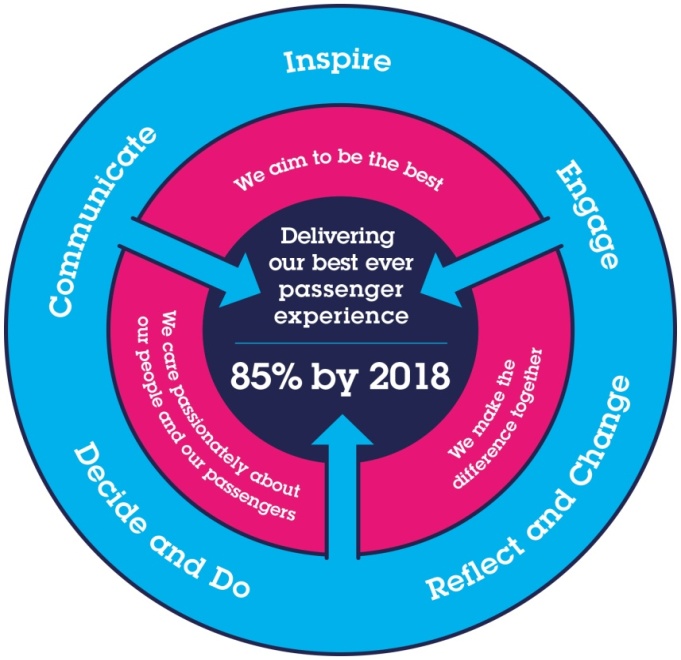 All shortlisted candidates seeking promotion will be assessed against this frameworkThe job demands the following blend of experience/knowledge, skills and behaviours (all are essential , unless otherwise shown and will be assessed by application and/ or interview/assessment) :G1Experience, Knowledge & Qualifications (including any specific safety training requirements)Essential: Good all round standard or educationPrevious experience of working as a Team Leader or ManagerExcellent standard of written English, able write reportsAble to demonstrate a high level of confidentialityAbility to attain relevant qualifications and licencesAbility to understand complex informationDesirable:Previous office experience and advantageComputer literate, knowledge of outlook, word and excelG2Skills (including any specific safety critical competencies) Excellent communication and motivation skillsExcellent organisational skillsGood numerical skillsExcellent communicator at all levelsGood negotiatorAbility to manage staff and produce desired results Strategic short term and long term planning abilityG3Behaviours Tolerance, understanding, fairness and firmness where requiredHonesty and integrityResponsive to problems and issues and decisive under pressureGood team leadership and a team playerRespectful of others and their viewsLeads by visibility and exampleG4OtherHDimensions of roleDimensions of roleDimensions of roleDimensions of roleDimensions of roleH1Financial – Direct:Financial – Direct:NoneNoneNoneH2Financial – Other:Financial – Other:In the absences of more senior direct management, may be required to allocate overtime and rest day working and to provide reports concerning any utilisation of allocated financeIn the absences of more senior direct management, may be required to allocate overtime and rest day working and to provide reports concerning any utilisation of allocated financeIn the absences of more senior direct management, may be required to allocate overtime and rest day working and to provide reports concerning any utilisation of allocated financeH3Staff Responsibilities – Direct:Staff Responsibilities – Direct:Monitoring personal and team performanceIncluding conducting 1:1 interviews as required.  Carrying out investigationsas may be directed.  Monitoring and dealing with sickness or other absence issuesMonitoring personal and team performanceIncluding conducting 1:1 interviews as required.  Carrying out investigationsas may be directed.  Monitoring and dealing with sickness or other absence issuesMonitoring personal and team performanceIncluding conducting 1:1 interviews as required.  Carrying out investigationsas may be directed.  Monitoring and dealing with sickness or other absence issuesH4Staff Responsibilities – Other:Staff Responsibilities – Other:None specificNone specificNone specificH5Any Other Statistical Data:Any Other Statistical Data:Produce four-weekly activity reports and analysis of problems or trends for Tasking Meetings as necessaryProduce four-weekly activity reports and analysis of problems or trends for Tasking Meetings as necessaryProduce four-weekly activity reports and analysis of problems or trends for Tasking Meetings as necessaryIAcknowledgementAcknowledgementAcknowledgementAcknowledgementAcknowledgementI1Prepared By:______________________________Date:______________I2Approved By (Head of Department):______________________________Date:______________ JJob Description BriefingJob Description BriefingJob Description BriefingJob Description BriefingJob Description BriefingJob Description BriefingThe post holder has been briefed on and understands the requirements of this Job Description and other related documents:The post holder has been briefed on and understands the requirements of this Job Description and other related documents:The post holder has been briefed on and understands the requirements of this Job Description and other related documents:The post holder has been briefed on and understands the requirements of this Job Description and other related documents:The post holder has been briefed on and understands the requirements of this Job Description and other related documents:The post holder has been briefed on and understands the requirements of this Job Description and other related documents:Name of post holder:Signature:Date:Name of briefing manager:Signature:Date:KNominated Deputy for Safety requirements Nominated Deputy for Safety requirements Nominated Deputy for Safety requirements Nominated Deputy for Safety requirements Nominated Deputy for Safety requirements Nominated Deputy for Safety requirements If this is a KEY SAFETY POST (D2 in Safety Details above is YES) at least one nominated deputy must be identified.  The Job Holder must ensure that the Nominated Deputy(ies) receives a copy of,  and is briefed on this Job Description.  If there are more nominated deputies, they should sign further copies of this Job Description.If this is a KEY SAFETY POST (D2 in Safety Details above is YES) at least one nominated deputy must be identified.  The Job Holder must ensure that the Nominated Deputy(ies) receives a copy of,  and is briefed on this Job Description.  If there are more nominated deputies, they should sign further copies of this Job Description.If this is a KEY SAFETY POST (D2 in Safety Details above is YES) at least one nominated deputy must be identified.  The Job Holder must ensure that the Nominated Deputy(ies) receives a copy of,  and is briefed on this Job Description.  If there are more nominated deputies, they should sign further copies of this Job Description.If this is a KEY SAFETY POST (D2 in Safety Details above is YES) at least one nominated deputy must be identified.  The Job Holder must ensure that the Nominated Deputy(ies) receives a copy of,  and is briefed on this Job Description.  If there are more nominated deputies, they should sign further copies of this Job Description.If this is a KEY SAFETY POST (D2 in Safety Details above is YES) at least one nominated deputy must be identified.  The Job Holder must ensure that the Nominated Deputy(ies) receives a copy of,  and is briefed on this Job Description.  If there are more nominated deputies, they should sign further copies of this Job Description.If this is a KEY SAFETY POST (D2 in Safety Details above is YES) at least one nominated deputy must be identified.  The Job Holder must ensure that the Nominated Deputy(ies) receives a copy of,  and is briefed on this Job Description.  If there are more nominated deputies, they should sign further copies of this Job Description.The nominated deputy has been briefed on and understands the requirements of this Job Description and other related documents:The nominated deputy has been briefed on and understands the requirements of this Job Description and other related documents:The nominated deputy has been briefed on and understands the requirements of this Job Description and other related documents:The nominated deputy has been briefed on and understands the requirements of this Job Description and other related documents:The nominated deputy has been briefed on and understands the requirements of this Job Description and other related documents:The nominated deputy has been briefed on and understands the requirements of this Job Description and other related documents:Name of nominated deputy:Signature:Date:Name of briefing manager:Signature:Date: